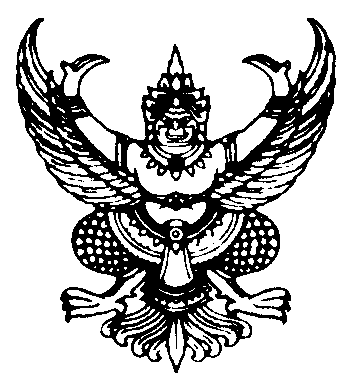 ที่ มท 0816.3/ว	กรมส่งเสริมการปกครองท้องถิ่น	ถนนนครราชสีมา กทม. 10300						           ธันวาคม  2563เรื่อง  การประเมินพฤติกรรมเด็กและเยาวชนไทยที่ยึดมั่นความซื่อสัตย์สุจริต และประเมินผลสัมฤทธิ์ในการใช้    
       หลักสูตรต้านทุจริตศึกษาเรียน  ผู้ว่าราชการจังหวัด ทุกจังหวัดอ้างถึง  หนังสือกรมส่งเสริมการปกครองท้องถิ่น ด่วนมาก ที่ มท ๐๘๑๖.๓/ว ๘๑๐ ลงวันที่ ๑ มีนาคม ๒๕๖๒สิ่งที่ส่งมาด้วย	 สำเนาหนังสือสำนักงาน ป.ป.ช. ด่วนที่สุด ที่ ปช ๐๐๑๐/๐๒๐๔	 ลงวันที่ ๗ ธันวาคม ๒๕๖๓                                                                        จำนวน ๑ ฉบับ	  ตามที่กรมส่งเสริมการปกครองท้องถิ่น ได้ขอความร่วมมือจังหวัดแจ้งองค์กรปกครองส่วนท้องถิ่น 
ที่จัดการศึกษาทุกแห่งนำหลักสูตรต้านทุจริตศึกษา (Anti-Corruption Education) ไปปรับใช้ในการจัดการเรียนการสอนให้เหมาะสมตามช่วงอายุของนักเรียน และบูรณาการจัดการเรียนการสอนได้ตามความเหมาะสม โดยให้ดำเนินการตั้งแต่ภาคเรียนที่ ๑ ปีการศึกษา ๒๕๖๒ เป็นต้นไป และให้ผู้บริหารสถานศึกษา และศึกษานิเทศก์ หรือผู้ทำหน้าที่ศึกษานิเทศก์ ติดตามและประเมินผลการใช้หลักสูตรต้านทุจริตศึกษา และรายงานให้กรมส่งเสริมการปกครองท้องถิ่นทราบเป็นรายภาคเรียน โดยให้เริ่มรายงานตั้งแต่ภาคเรียนที่ ๑ ปีการศึกษา ๒๕๖๒ เป็นต้นไป ความละเอียดแจ้งแล้ว นั้น 	  กรมส่งเสริมการปกครองท้องถิ่นได้รับแจ้งจากสำนักงาน ป.ป.ช. ว่า ได้ดำเนินกิจกรรมการประเมินพฤติกรรมเด็กและเยาวชนไทยที่ยึดมั่นความซื่อสัตย์สุจริต และประเมินผลสัมฤทธิ์ในการใช้หลักสูตรต้านทุจริตศึกษา ตามแผนแม่บทภายใต้ยุทธศาสตร์ชาติ ประเด็นที่ ๒๑ การต่อต้านการทุจริตและประพฤติมิชอบ (พ.ศ. ๒๕๖๑-๒๕๘๐) ซึ่งได้กำหนดให้ “การประเมินพฤติกรรมเด็กและเยาวชนไทยที่ยึดมั่นความซื่อสัตย์สุจริต” เป็นตัวชี้วัดที่สำคัญในการขับเคลื่อนการต่อต้านทุจริต โดยได้มอบหมายให้มหาวิทยาลัยขอนแก่นเป็นที่ปรึกษาดำเนินการประเมินพฤติกรรมเด็กและเยาวชนไทย ซึ่งในการดำเนินงานดังกล่าวจำเป็นต้องสำรวจข้อมูลการนำหลักสูตรต้านทุจริตศึกษาไปใช้ของสถานศึกษา และข้อมูลผู้ประสานงานของแต่ละสถานศึกษา จึงขอความร่วมมือจังหวัดแจ้งองค์กรปกครองส่วนท้องถิ่น ให้สถานศึกษาในสังกัดที่ได้นำหลักสูตรต้านทุจริตศึกษาไปบูรณาการการจัดกิจกรรมการเรียนการสอนทุกระดับชั้น ตั้งแต่ปีการศึกษา ๒๕๖๒ เป็นต้นมา ตอบแบบสำรวจการนำหลักสูตรต้านทุจริตศึกษาไปใช้ของสถานศึกษาสังกัดองค์กรปกครองส่วนท้องถิ่น ผ่านระบบ https://bit.ly/3mTgU2M หรือสแกน QR Code เพื่อตอบแบบสำรวจ ภายในวันที่ ๒๓ ธันวาคม ๒๕๖๓ รายละเอียดปรากฏตามสิ่งที่ส่งมาด้วย	จึงเรียนมาเพื่อโปรดพิจารณา				ขอแสดงความนับถือ	                                  อธิบดีกรมส่งเสริมการปกครองท้องถิ่นกองส่งเสริมและพัฒนาการจัดการศึกษาท้องถิ่นกลุ่มงานส่งเสริมการจัดการศึกษาท้องถิ่นโทร. ๐-๒๒๔๑-๙000 ต่อ 5312 
โทรสาร 0-2240-9021-3 ต่อ 218